Tekniske data Jegern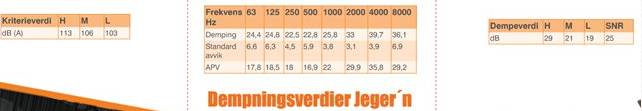 